CV Dr. Jutta Sielhorst, Dipl ECAR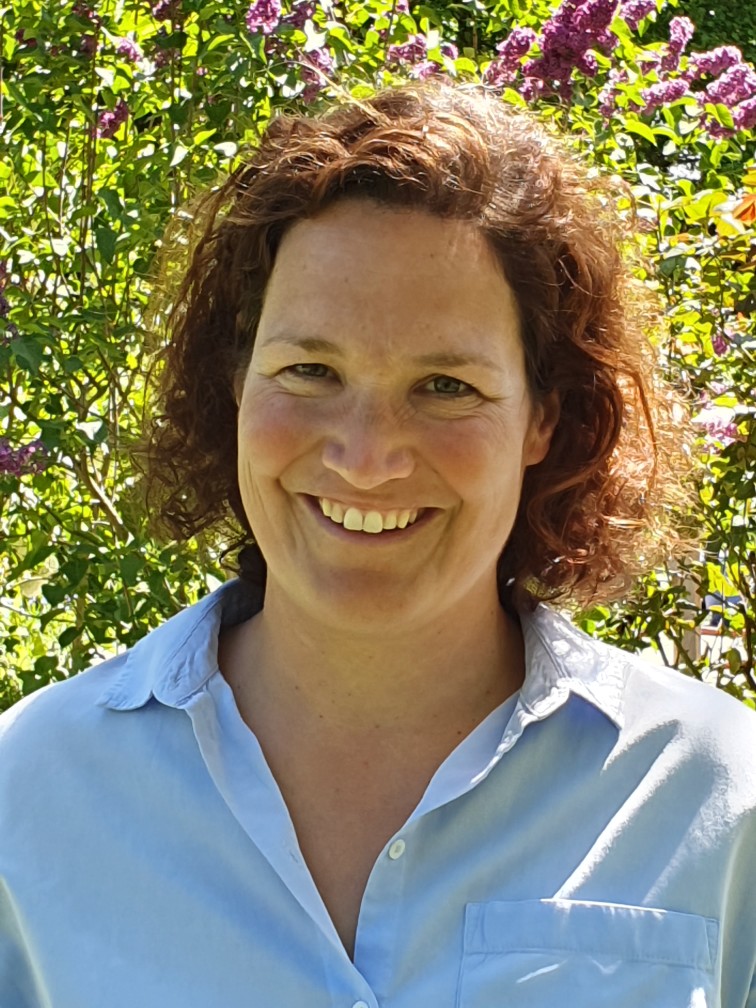 Dr. Jutta Sielhorst, Dipl. ECARAfter studying veterinary medicine in Hannover and numerous years of experience in the field of equine reproductive medicine at the Celle State Stud, the University of Veterinary Medicine Foundation (TiHo) Hanover, the Veterinary Competence Center Karthaus GmbH and specialist clinics in New Zealand and Australia, Dr. Jutta Sielhorst founded “ReproTraining” at the interface between science and practice, in February 2020.

The focus of “ReproTraining” (www.reprotraining.de) is on practice-oriented continuing education, international online seminars and collegial exchange in the field of reproductive medicine. Besides clinical work and specialist’s advice the long-term goals are the exchange of knowledge between science and practice and clinical studies in cooperation with the TiHo Hannover.

In order to pass on the joy of lifelong training, continuing education and the veterinary profession, Dr. Jutta Sielhorst completed a professional teaching course during her six years at TiHo Hanover and participates in further training as a systemic coach and team consultant in 2020/2021.